若手社員向け モチベーションアップセミナー令和3年1月26日(火) 10：30～16:30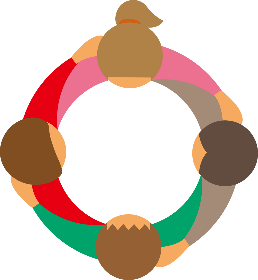 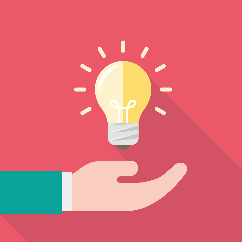 ＨＤＣ神戸　５階「ＨＤＣスタジオ」お問い合わせ一般財団法人　兵庫県雇用開発協会〒650-0025　神戸市中央区相生町1-2-1　東成ビル３Ｆ  TEL：078-362-6583　　　FAX：078-362-6613　　　　　 　Email：soumu-7@hyogo-koyokaihatsu.or.jp              担当:内藤※ご記入いただいた情報は、本セミナー以外の目的には使用いたしません。貴社名貴社名所在地所在地ご担当者名・部署ご担当者名・部署Ｅ-mailＥ-mail電話番号電話番号FAX参加者所属所属氏名（フリガナをお願いします）氏名（フリガナをお願いします）氏名（フリガナをお願いします）参加者                       (入社 　年目)                       (入社 　年目)                       (入社 　年目)参加者(入社 　年目)(入社 　年目)(入社 　年目)参加者(入社　 年目)(入社　 年目)(入社　 年目)参加者(入社　 年目)(入社　 年目)(入社　 年目)